Wisner-Pilger Elementary SchoolSupply List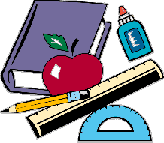 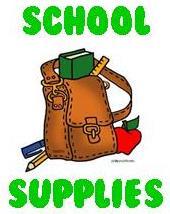 Sixth Grade Small Elmer’s glue12 inch ruler (metric on one side)12 pencils (#2) (Replenish as needed)Eraser2 Red pens1 Box of Colored Pencils1 Box of Crayola or water based markers2 One inch binders4 Pocket folders for projects (NO large notebooks or trapper keepers)2 Large boxes of Kleenex1 Zippered bag or small pencil box for suppliesScissors1 Yellow HighlighterSupply of loose leaf paper for daily assignments (wide or college ruled)1 package of 4 or more of Expo Dry Erase markers (Replenish as needed)1 pair of INEXPENSIVE EarbudsPLEASE MARK ALL ITEMS WITH YOUR NAME!!!Practice your cursive writing over the summer.  You will need to use it in your classes.  ☺